Title Text using capital letters for the principal words – 24xxx (the assigned Abstract number)John Smith1, Jane Smith2, and Albert Flemming3 (etc.)1Affiliation Author 1 (Corporate Affiliation)2Affiliation Author 2 (only if different from Author 1)3Affiliation Author 3 (only if different from Authors 1 and 2)(Please DO NOT include address, phone number, or email address)ABSTRACTThe Abstract text goes here (no reference citations should be provided in the Abstract and all acronyms need to be spelled out unless listed in the WMS Approved Acronym list available on the resources and forms page of our website.
Font is 11-pt Times New Roman and text is justified between the 2.54-cm (1-inch) left and right margins.  Page top and bottom margins are 2.54-cm (1-inch).FIRST-ORDER HEADINGS (no numbering of headings)The first-level headings text goes here. First level headings are used for the ABSTRACT, the INTRODUCTION and all subsequent main topic headings throughout the Paper, including the REFERENCES heading.Second-Order Headings (no numbering of headings)The second-level headings text goes here. Second-level headings are used under first-level headings only.Below is an example equation created with Microsoft Word’s™ Equation Editor [1].		(Eq. 1)Figures and Tables The following are examples of figures and tables.  -  The preference is to place the figure or table number and title centered.  Tables and figure illustrations must be numbered and explained and referenced in the text of the Paper.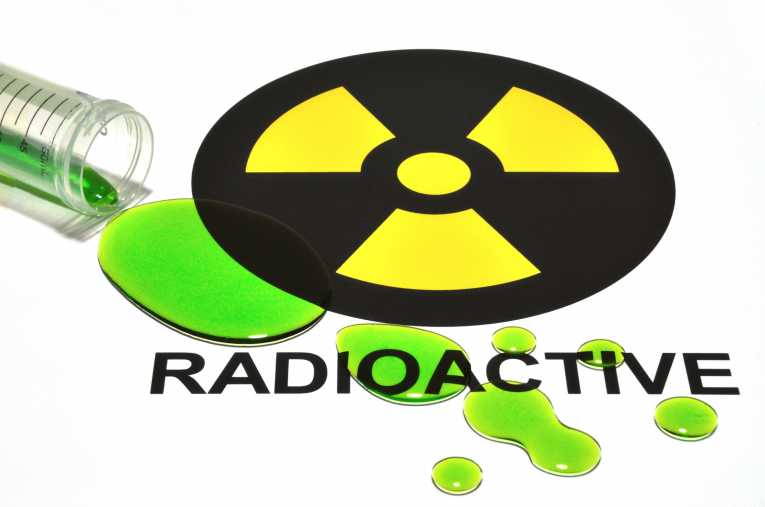 Figure 1. Radioactive Image.Table 1. Table Name Goes Here.Footnotes:a Microsoft Word™ is a trademark of the Microsoft Corporation in the United States and/or other countries.REFERENCESReferences [2], [3], and [4] are not illustrated in the preceding text of these instructions but are provided below as examples of the formats for books, journal papers, and proceedings papers, respectively.1.	Microsoft Word’s Equation Editor, Microsoft Word™.2.	M. P. Brown and K. Austin, Title of Book, pp. 25–30, J. SMITH, Ed., Publisher Name, Publisher City, Publisher State (2004).3.	M. P. Brown and K. Austin, “With or Without Title of Paper,” Title of Journal, 36, 102 (2004).4.	R. T. Wang, “Title of Paper,” Proc. Title, Location of Meeting, Date of Meeting, Vol. No., p. No., Publisher of Proceedings (2004).ACKNOWLEDGMENTSAll acknowledgments from the Author should appear in this final section of the Paper.Column Header 1AColumn Header 2Column Header 3Row name goes herexxRow name goes herexXA Example of table footnoteA Example of table footnoteA Example of table footnote